«УМКА» - родителям 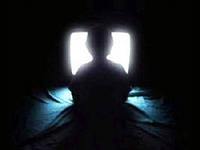 Осторожно: телевизор!Психологи утверждают: детские впечатления – самые яркие.  От них зависят наши устремления, цели и жизненные ценности.  Под влиянием детства мы принимаем решение: кем, какими мы хотим стать, как прожить свою жизнь. По оценкам ученых, до пяти лет мы впитываем 90-95% своих ощущений об окружающем мире, а остальные 5-10% мы получаем в течение всей оставшейся жизни, поэтому период детства так важен для человека. В этот особенно важный в жизни детей период нужно уделять максимум своего внимания детям.  Зачастую мы, взрослые, перекладываем роль воспитателя, информатора, наставника на телевизор и интернет.  Современный ребенок проводит больше времени у экрана телевизора или компьютера, чем общаясь с родителями. «Телевизор включил – ребенка выключил!» Но такая недальновидная политика воспитания приводит к серьезным проблемам, решать которые приходится детским психологам и психоневрологам. Современные СМИ очень сильно искажают психику людей, преподнося каждый день поток негатива, собранного со всего мира, умалчивая обо всем хорошем, что происходит вокруг. Благодаря телевизору сегодня ребенок может за один день увидеть больше страданий, чем наши предки за всю свою жизнь. Тем более что многие сценаристы и режиссеры стараются впечатлить зрителя невиданными сценами жестокости, пошлости, предательства и цинизма. И все это легко входит в сознание тех, кто это смотрит. Когда человек смотрит телевизор или играет в компьютерные игры, его мозг переходит в гипнотический режим, и  благодаря этому мы ощущаем «эффект присутствия». Это важный момент, потому что при просмотре сцен насилия мы словно проживаем их в реальности. Особенно это относится к компьютерным играм, где каждый жестокий поступок совершается множество раз. Несомненно, что кто-то умышленно разрушает все нежное и человеческое, что есть в детских сердцах и сеет там циничность с жестокостью. Ученые пришли к выводу (журнал New Scientist, USA), что телевизор провоцирует насилие: те, кто смотрит телевизор хотя бы час в сутки, становятся агрессивнее и ожесточеннее по отношению к окружающим примерно в пять раз. 45% подростков, которые в детском возрасте смотрели телевизор более 3 часов в сутки, склонны к насилию, а 20% опасны для общества, потому что уже готовы совершить преступление. По данным Американской медицинской ассоциации, за годы, проведенные в школе, среднестатистический ребенок видит по ТВ 8000 убийств и 100 000 актов насилия.  Вам, как родителям, нужно знать о серьезных опасностях ТВ и компьютерных игр, чтобы воспитывать здоровых и чистых душою детей. Нужно ограждать их от средств массовой информации так же, как неокрепший росток ограждают надёжной оградой, чтобы его не сломал злой ветер.  Позже, когда он окрепнет и сформируется, он сам уже сможет противостоять всем этим нападкам. Но если в детском возрасте он будет надломлен, со слабым корнем, то ему будет труднее жить в этом мире и приносить людям добрый хороший плод.
